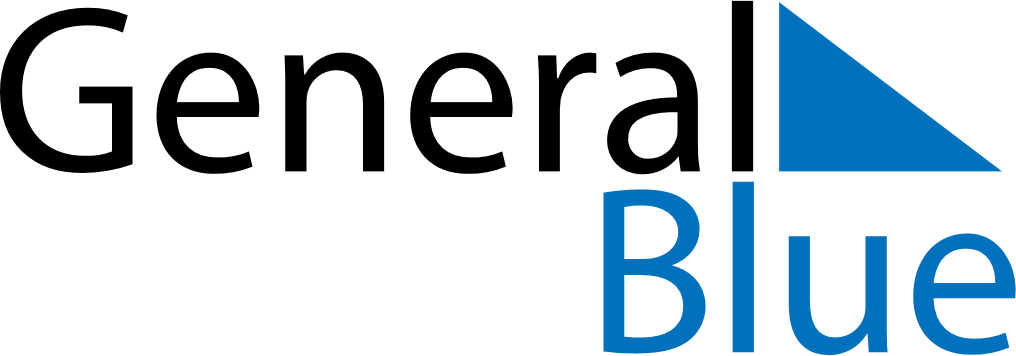 April 2018April 2018April 2018April 2018April 2018April 2018Cocos IslandsCocos IslandsCocos IslandsCocos IslandsCocos IslandsCocos IslandsMondayTuesdayWednesdayThursdayFridaySaturdaySunday12345678Easter MondaySelf Determination Day91011121314151617181920212223242526272829Anzac Day30NOTES